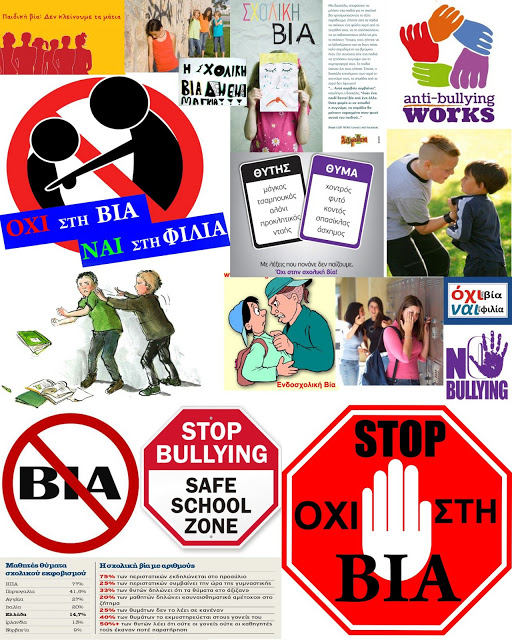 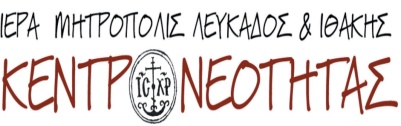 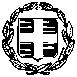 ΕΛΛΗΝΙΚΗ ΔΗΜΟΚΡΑΤΙΑΥΠΟΥΡΓΕΙΟΠΑΙΔΕΙΑΣ ΚΑΙ ΘΡΗΣΚΕΥΜΑΤΩΝΠΕΡΙΦ. Δ/ΝΣΗ Π.Ε. & Δ.Ε. ΙΟΝΙΩΝ ΝΗΣΩΝΓΡΑΦΕΙΟ ΣΧΟΛΙΚΗΣ ΣΥΜΒΟΥΛΟΥ1ΗΣ ΕΚΠ/ΚΗΣ ΠΕΡΙΦΕΡΕΙΑΣΠ.Ε. ΛΕΥΚΑΔΑΣΕΛΛΗΝΙΚΗ ΔΗΜΟΚΡΑΤΙΑΥΠΟΥΡΓΕΙΟ ΠΑΙΔΕΙΑΣ ΚΑΙ ΘΡΗΣΚΕΥΜΑΤΩΝΠΕΡΙΦ. Δ/ΝΣΗ Π.Ε. & Δ.Ε. ΙΟΝΙΩΝ ΝΗΣΩΝΔΙΕΥΘΥΝΣΗ ΔΕΥΤΕΡΟΒΑΘΜΙΑΣ ΕΚΠΑΙΔΕΥΣΗΣΛΕΥΚΑΔΑΣΣΥΝΑΞΗ ΕΚΠΑΙΔΕΥΤΙΚΩΝ ΣΕ ΔΙΑΛΟΓΟ ΜΕ ΑΦΟΡΜΗ ΤΗΝ ΕΟΡΤΗ ΤΩΝ ΑΓΙΩΝ ΤΡΙΩΝ ΙΕΡΑΡΧΩΝΠΡΟΣΤΑΤΩΝ ΤΗΣ ΠΑΙΔΕΙΑΣ ΜΑΣΣΥΝΑΞΗ ΕΚΠΑΙΔΕΥΤΙΚΩΝ ΣΕ ΔΙΑΛΟΓΟ ΜΕ ΑΦΟΡΜΗ ΤΗΝ ΕΟΡΤΗ ΤΩΝ ΑΓΙΩΝ ΤΡΙΩΝ ΙΕΡΑΡΧΩΝΠΡΟΣΤΑΤΩΝ ΤΗΣ ΠΑΙΔΕΙΑΣ ΜΑΣΣΥΝΑΞΗ ΕΚΠΑΙΔΕΥΤΙΚΩΝ ΣΕ ΔΙΑΛΟΓΟ ΜΕ ΑΦΟΡΜΗ ΤΗΝ ΕΟΡΤΗ ΤΩΝ ΑΓΙΩΝ ΤΡΙΩΝ ΙΕΡΑΡΧΩΝΠΡΟΣΤΑΤΩΝ ΤΗΣ ΠΑΙΔΕΙΑΣ ΜΑΣΣΥΝΑΞΗ ΕΚΠΑΙΔΕΥΤΙΚΩΝ ΣΕ ΔΙΑΛΟΓΟ ΜΕ ΑΦΟΡΜΗ ΤΗΝ ΕΟΡΤΗ ΤΩΝ ΑΓΙΩΝ ΤΡΙΩΝ ΙΕΡΑΡΧΩΝΠΡΟΣΤΑΤΩΝ ΤΗΣ ΠΑΙΔΕΙΑΣ ΜΑΣ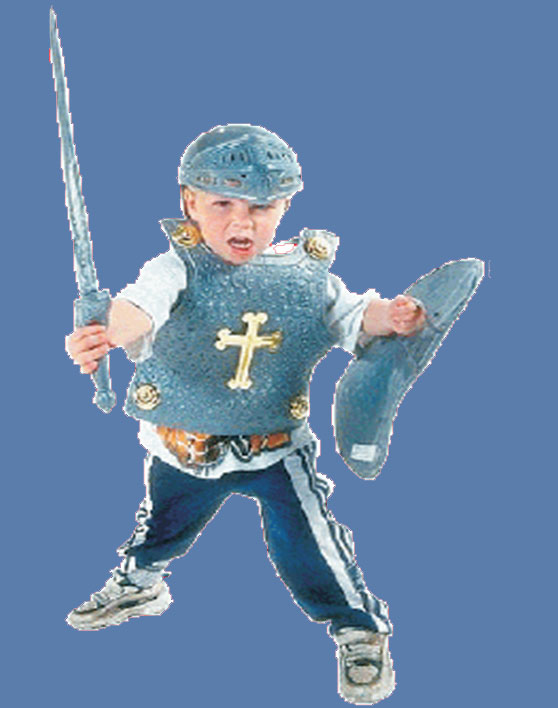 Ε ν δ ο σ χ ο λ ι κ ή  Β ί αΜύθοι και ΠραγματικότηταΕ ν δ ο σ χ ο λ ι κ ή  Β ί αΜύθοι και ΠραγματικότηταΕ ν δ ο σ χ ο λ ι κ ή  Β ί αΜύθοι και ΠραγματικότηταΕ ν δ ο σ χ ο λ ι κ ή  Β ί αΜύθοι και ΠραγματικότηταΠ Ρ Ο Σ Κ Λ Η Σ ΗΣτο πλαίσιο του εορτασμού των  Α γ ί ω ν   Τ ρ ι ώ ν   Ι ε ρ α ρ χ ώ ν, προστατών της Παιδείας μαςπ ρ ο σ κ α λ ο ύ μ ε τους εκπαιδευτικούς της περιοχής μας σε διάλογο, με θέμα:«Ενδοσχολική βία: μύθοι και πραγματικότητα».Θα μιλήσει ο κ. Ιωάννης Πανούσης,Καθηγητής Εγκληματολογίας του Πανεπιστημίου Aθηνών.Θα ακολουθήσει συζήτηση.Η εκδήλωση θα πραγματοποιηθεί τη Δευτέρα 27 Ιανουαρίου 2014 και ώρα 6.30 μ.μ. στην «Καταφυγή» (πρώην ΝΕΛΕ - οδ. Μεγανησίου 5 - πλησίον Κεντρικής Πλατείας έναντι Ι. Ν. Αγ. Ιωάννου Θεολόγου).Με χαρά θα σας περιμένουμε!Σημείωση: Θα χορηγηθούν βεβαιώσεις συμμετοχής.Π Ρ Ο Σ Κ Λ Η Σ ΗΣτο πλαίσιο του εορτασμού των  Α γ ί ω ν   Τ ρ ι ώ ν   Ι ε ρ α ρ χ ώ ν, προστατών της Παιδείας μαςπ ρ ο σ κ α λ ο ύ μ ε τους εκπαιδευτικούς της περιοχής μας σε διάλογο, με θέμα:«Ενδοσχολική βία: μύθοι και πραγματικότητα».Θα μιλήσει ο κ. Ιωάννης Πανούσης,Καθηγητής Εγκληματολογίας του Πανεπιστημίου Aθηνών.Θα ακολουθήσει συζήτηση.Η εκδήλωση θα πραγματοποιηθεί τη Δευτέρα 27 Ιανουαρίου 2014 και ώρα 6.30 μ.μ. στην «Καταφυγή» (πρώην ΝΕΛΕ - οδ. Μεγανησίου 5 - πλησίον Κεντρικής Πλατείας έναντι Ι. Ν. Αγ. Ιωάννου Θεολόγου).Με χαρά θα σας περιμένουμε!Σημείωση: Θα χορηγηθούν βεβαιώσεις συμμετοχής.Π Ρ Ο Σ Κ Λ Η Σ ΗΣτο πλαίσιο του εορτασμού των  Α γ ί ω ν   Τ ρ ι ώ ν   Ι ε ρ α ρ χ ώ ν, προστατών της Παιδείας μαςπ ρ ο σ κ α λ ο ύ μ ε τους εκπαιδευτικούς της περιοχής μας σε διάλογο, με θέμα:«Ενδοσχολική βία: μύθοι και πραγματικότητα».Θα μιλήσει ο κ. Ιωάννης Πανούσης,Καθηγητής Εγκληματολογίας του Πανεπιστημίου Aθηνών.Θα ακολουθήσει συζήτηση.Η εκδήλωση θα πραγματοποιηθεί τη Δευτέρα 27 Ιανουαρίου 2014 και ώρα 6.30 μ.μ. στην «Καταφυγή» (πρώην ΝΕΛΕ - οδ. Μεγανησίου 5 - πλησίον Κεντρικής Πλατείας έναντι Ι. Ν. Αγ. Ιωάννου Θεολόγου).Με χαρά θα σας περιμένουμε!Σημείωση: Θα χορηγηθούν βεβαιώσεις συμμετοχής.Π Ρ Ο Σ Κ Λ Η Σ ΗΣτο πλαίσιο του εορτασμού των  Α γ ί ω ν   Τ ρ ι ώ ν   Ι ε ρ α ρ χ ώ ν, προστατών της Παιδείας μαςπ ρ ο σ κ α λ ο ύ μ ε τους εκπαιδευτικούς της περιοχής μας σε διάλογο, με θέμα:«Ενδοσχολική βία: μύθοι και πραγματικότητα».Θα μιλήσει ο κ. Ιωάννης Πανούσης,Καθηγητής Εγκληματολογίας του Πανεπιστημίου Aθηνών.Θα ακολουθήσει συζήτηση.Η εκδήλωση θα πραγματοποιηθεί τη Δευτέρα 27 Ιανουαρίου 2014 και ώρα 6.30 μ.μ. στην «Καταφυγή» (πρώην ΝΕΛΕ - οδ. Μεγανησίου 5 - πλησίον Κεντρικής Πλατείας έναντι Ι. Ν. Αγ. Ιωάννου Θεολόγου).Με χαρά θα σας περιμένουμε!Σημείωση: Θα χορηγηθούν βεβαιώσεις συμμετοχής.Π Ρ Ο Γ Ρ Α Μ Μ ΑΠ Ρ Ο Γ Ρ Α Μ Μ ΑΠ Ρ Ο Γ Ρ Α Μ Μ ΑΠ Ρ Ο Γ Ρ Α Μ Μ ΑΏρα 6.30 μ.μ.:Εισαγωγικός χαιρετισμός:-Σεβασμιωτάτου Μητροπολίτου Λευκάδος και Ιθάκης κ. Θεοφίλου-Διευθυντή Πρωτοβάθμιας Εκπαίδευσηςκ. Φωτίου Σάντα-Διευθυντή Δευτεροβάθμιας Εκπαίδευσηςκ. Μιλτιάδη ΓκαμπρέλαΕισαγωγικός χαιρετισμός:-Σεβασμιωτάτου Μητροπολίτου Λευκάδος και Ιθάκης κ. Θεοφίλου-Διευθυντή Πρωτοβάθμιας Εκπαίδευσηςκ. Φωτίου Σάντα-Διευθυντή Δευτεροβάθμιας Εκπαίδευσηςκ. Μιλτιάδη ΓκαμπρέλαΕισαγωγικός χαιρετισμός:-Σεβασμιωτάτου Μητροπολίτου Λευκάδος και Ιθάκης κ. Θεοφίλου-Διευθυντή Πρωτοβάθμιας Εκπαίδευσηςκ. Φωτίου Σάντα-Διευθυντή Δευτεροβάθμιας Εκπαίδευσηςκ. Μιλτιάδη ΓκαμπρέλαΏρα 6.50 μ.μ.: Ομιλία κ. Ιωάννη Πανούση,Καθηγητή Εγκληματολογίας Παν. Αθηνών, με θέμα:«Ενδοσχολική βία:Μύθοι και πραγματικότητα»Ομιλία κ. Ιωάννη Πανούση,Καθηγητή Εγκληματολογίας Παν. Αθηνών, με θέμα:«Ενδοσχολική βία:Μύθοι και πραγματικότητα»Ομιλία κ. Ιωάννη Πανούση,Καθηγητή Εγκληματολογίας Παν. Αθηνών, με θέμα:«Ενδοσχολική βία:Μύθοι και πραγματικότητα»Ώρα 7.30 μ.μ.:Συζήτηση επί του θέματοςΣυντονιστής: Αρχιμ. Ιωαννίκιος Ζαμπέλης,Διευθυντής Κέντρου Νεότητας Ι. Μ. Λευκάδος & ΙθάκηςΣυμμετέχουν με ολιγόλεπτες παρεμβάσεις:-Η Σχολική Σύμβουλος Π. Ε. Ν. Λευκάδος κ. Βασιλική Κιτσάκη- Η υπεύθυνη του Συμβουλευτικού Σταθμού Νέων Δ.Ε. Ν. Λευκάδος κ. Άννα – Μάρθα Άιλερς-Εκπρόσωπος των μαθητώνΕλεύθερη συμμετοχή του κοινούΣυζήτηση επί του θέματοςΣυντονιστής: Αρχιμ. Ιωαννίκιος Ζαμπέλης,Διευθυντής Κέντρου Νεότητας Ι. Μ. Λευκάδος & ΙθάκηςΣυμμετέχουν με ολιγόλεπτες παρεμβάσεις:-Η Σχολική Σύμβουλος Π. Ε. Ν. Λευκάδος κ. Βασιλική Κιτσάκη- Η υπεύθυνη του Συμβουλευτικού Σταθμού Νέων Δ.Ε. Ν. Λευκάδος κ. Άννα – Μάρθα Άιλερς-Εκπρόσωπος των μαθητώνΕλεύθερη συμμετοχή του κοινούΣυζήτηση επί του θέματοςΣυντονιστής: Αρχιμ. Ιωαννίκιος Ζαμπέλης,Διευθυντής Κέντρου Νεότητας Ι. Μ. Λευκάδος & ΙθάκηςΣυμμετέχουν με ολιγόλεπτες παρεμβάσεις:-Η Σχολική Σύμβουλος Π. Ε. Ν. Λευκάδος κ. Βασιλική Κιτσάκη- Η υπεύθυνη του Συμβουλευτικού Σταθμού Νέων Δ.Ε. Ν. Λευκάδος κ. Άννα – Μάρθα Άιλερς-Εκπρόσωπος των μαθητώνΕλεύθερη συμμετοχή του κοινού